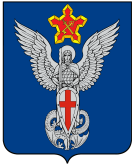 Ерзовская городская ДумаГородищенского муниципального районаВолгоградской области403010, Волгоградская область, Городищенский район, р.п. Ерзовка, ул. Мелиоративная 2,      тел. (84468) 4-78-78 тел/факс: (84468) 4-79-15РЕШЕНИЕот 21 февраля 2019 года                                 № 3/2О рассмотрении обращениягр. Колесникова О.П.Рассмотрев обращение гр. Колесникова О.П. проживающего по адресу ул. Сиреневая, д.16 касательно проведения уличного освещения, Ерзовская городская ДумаРЕШИЛА:Рекомендовать администрации Ерзовского городского поселения рассмотреть техническую возможность подключения уличного освещения по адресу ул. Сиреневая.Председатель Ерзовской городской Думы                                                                                                Т.В. МакаренковаГлава Ерзовского городского поселения                                                                                       С.В. Зубанков 